Bestyrelsen for Det Europæiske Center for Udvikling af Erhvervsuddannelse (Cedefop) opslår herved stillingen som vicedirektørAD 12I.	ArbejdsgiverenCedefop er det europæiske agentur, der arbejder for at fremme udviklingen af erhvervsuddannelse i EU. Centret foretager politisk analysearbejde og forskning og støtter udviklingen og gennemførelsen af den europæiske erhvervsuddannelsespolitik og er en anerkendt partner i den politiske og videnskabelige debat om erhvervsuddannelse.Cedefop tilvejebringer rådgivning, forskning, analyser og information og fremmer europæisk samarbejde og gensidig læring. Centret støtter udviklingen af erhvervsuddannelse og evidensbaserede politikker på områder som gennemførelse af europæiske værktøjer og tilsyn med den såkaldte Københavnsproces, forventede kvalifikationsbehov, forbedring af forståelsen af kvalifikationer og færdigheder, som støtter mobilitet over grænserne og investeringer i erhvervsuddannelse.Cedefops bestyrelse består af medlemmer fra de nationale myndigheder i EU's medlemsstater, arbejdsgivere, arbejdstagere og Europa-Kommissionen. Cedefop arbejder tæt sammen med Kommissionen, myndigheder, repræsentanter for arbejdsgivere og fagforeninger samt med forskere og fagfolk. Centret forsyner dem med aktuelle oplysninger om og analyser af udvikling, erfaringer og innovation i tilknytning til erhvervsuddannelse og forskellige fora for politisk debat.Cedefop blev grundlagt i 1975 og har siden 1995 været beliggende i Thessaloniki, Grækenland. Det har omkring 130 medarbejdere og et budget på 17 400 000 EUR. Centrets arbejdssprog er engelsk.Yderligere oplysninger om Centret kan fås på http://www.cedefop.europa.eu/EN/II.	JobprofilVicedirektøren støtter direktøren i dennes udførelse af de opgaver, der er fastsat i grundforordningen, navnlig artikel 2, 3 og 7. Vicedirektøren rapporterer direkte til direktøren.Vicedirektøren træder i stedet for direktøren i dennes fravær.Vicedirektøren bistår direktøren med at:lede og forvalte Cedefop og gennemføre bestyrelsens beslutningerudvikle og gennemføre strategien i Cedefops arbejdsprogram i overensstemmelse med Cedefops formål og bestyrelsens beslutningerforberede bestyrelsens aktiviteter og være ansvarlige for driften af Cedefop over for bestyrelsensikre kvaliteten af Cedefops arbejde og udvikle dets omdømme som en anerkendt førende kraft på områdetudarbejde og gennemføre budgettet samt sikre en forsvarlig økonomisk forvaltning og intern kontroludarbejde årsberetningen om centrets aktivitetervaretage den daglige ledelse af Centret og alle personalespørgsmål, herunder ansættelse, vejledning og udvikling af medarbejdere, og skabe en god holdånd og et godt arbejdsmiljøsikre en effektiv repræsentation af og PR for Cedefop på højt niveau i Centrets samarbejde med de europæiske institutioner og organer i hele EU, herunder Cedefops repræsentation på konferencer, i seminarer og mediebegivenhederlette samarbejdet mellem Centret, Kommissionen, medlemsstaterne og centrets interessenter for at fremme erhvervsuddannelsesikre samarbejde med de kompetente organer i medlemsstaterne, der udfører opgaver svarende til Centrets.Vicedirektøren står også for den direkte forvaltning af personale, tjenester, aktiviteter og specifikke spørgsmål, som fastsat af direktøren og i vedkommendes (årlige) mål.III.	UdvælgelseskriterierAnsøgerne vil i udvælgelsesfasen blive vurderet på grundlag af følgende formelle kriterier, som skal være opfyldt ved udløbet af ansøgningsfristen:Nationalitet: være statsborger i en EU-medlemsstatUniversitetsgrad eller tilsvarende:have en uddannelse på universitetsniveau, der er afsluttet med et eksamensbevis, og som er normeret til fire år eller mere ellerhave en uddannelse på universitetsniveau, der er afsluttet med et eksamensbevis, og mindst et års relevant erhvervserfaring, når universitetsuddannelsen er normeret til mindst tre år (denne erhvervserfaring af et års varighed kan ikke indgå i nedenstående krav om postgraduat erhvervserfaring)Erhvervserfaring: have mindst 15 års postgraduat fuldtidserhvervserfaring, som skal være opnået efter erhvervelsen af universitetsuddannelsen på bachelorniveauLedelseserfaring: have mindst fem års ledelseserfaring, herunder på finans- og personaleområdetSprog: have et grundigt kendskab til et af EU's officielle sprog og et tilfredsstillende kendskab til et andet af disse sprog. Ansøgerne skal også - 	kunne fremlægge referencer med hensyn til opfyldelsen af de krav, der stilles for at bestride det pågældende hverv- 	være fysisk i stand til at bestride opgaverne i relation til stillingen-	være i stand til at afslutte den femårige ansættelsesperiode inden den obligatoriske pensionsalder (senest udgangen af den måned, hvor kandidaten fylder 66 år).Uafhængighed og erklæring om interesserVicedirektøren skal bekræfte, at vedkommende er villig til at afgive en erklæring om at handle uafhængigt i offentlighedens interesse og redegøre for eventuelle forhold, som kunne påvirke vedkommendes uafhængighed. Det skal fremgå af ansøgernes ansøgning, at de er villige hertil.IV.	UdvælgelseskriterierAnsøgerne skal have: ledelses- og styringskvalifikationer, herunder erfaring med budget-, økonomi- og personalestyringet indgående kendskab til EU's politik på erhvervsuddannelsesområdet og relaterede områder (beskæftigelse), EU's institutioner, og til hvordan de opererer og fungerer i samspil med hinandendokumenterede kvalifikationer inden for styring af anvendt forskning og politikrelevante projekter samt inden for tilrettelæggelse og forvaltning af tværnationale aktiviteter og netværkmeget gode præsentationskvalifikationer og evnen til at interagere og forhandle på højeste ledelsesniveau med repræsentanter for EU's institutioner, nationale myndigheder, arbejdsmarkedets parter osv.meget gode skriftlige og mundtlige kommunikationskvalifikationer. Der kræves et godt kendskab til engelsk, da det er Cedefops arbejdssprog.Følgende vil blive betragtet som yderligere fordele:kendskab til de retlige rammer (vedtægten for tjenestemænd, finansielle bestemmelser), som Cedefop opererer underrelevant erhvervserfaring på erhvervsuddannelsesområdetledelseserfaring fra et internationalt/europæisk miljøet godt kendskab til andre af EU's officielle sprog.V.	Udvælgelse og udnævnelseUdvælgelsesprocessen baseres på en gennemgang af ansøgningerne og en række samtaler og test som beskrevet nedenfor:1.	En udvælgelseskomité vil med bistand fra en ekstern konsulent gennemgå ansøgningerne og udarbejde et udkast til en liste over de bedst kvalificerede ansøgere, der opfylder alle godkendelsesbetingelserne (jf. afsnit III), og som er tættest på at opfylde udvælgelseskriterierne (jf. afsnit IV) for stillingen.De bedst kvalificerede ansøgere indkaldes til en samtale, der kan foregå telefonisk, og vil blive testet af eksterne konsulenter på vegne af udvælgelseskomitéen. På grundlag af resultaterne af disse samtaler og test udarbejder udvælgelseskomitéen en liste over de bedst egnede ansøgere. De bedst egnede ansøgere indkaldes til en samtale med udvælgelseskomitéen, som udarbejder en indstillingsliste over ansøgere. Ansøgernes kendskab til nogle eller alle de sprog, der er opført i deres ansøgning, testes. Indstillingslisten sendes til Cedefops bestyrelse, som derefter træffer en beslutning. Den udvalgte ansøger forventes at tiltræde stillingen inden for tre måneder efter udnævnelsen.Bemærk:	Ansøgere kan blive anmodet om at aflægge prøve på et testcenter.LigestillingspolitikCedefop fører en ligestillingspolitik og accepterer ansøgninger uden forskelsbehandling.VI.	AnsættelsesvilkårVicedirektøren udnævnes som midlertidig ansat i lønklasse AD 12 i henhold til artikel 2f i Ansættelsesvilkårene for Øvrige Ansatte for en periode på fem år. Mandatet kan forlænges én gang.Vicedirektøren har en prøvetid på 9 måneder7.TjenestestedTjenestestedet er Thessaloniki, Grækenland. VederlagVederlaget baseres på Den Europæiske Unions lønskala. Af lønnen betales der skat til Fællesskabet, og der foretages andre fradrag som omhandlet i vedtægten for tjenestemænd. Derimod er lønnen fritaget for enhver national beskatning.Yderligere oplysninger om kontrakt- og ansættelsesvilkår findes i vedtægten for tjenestemænd og Ansættelsesvilkårene for Øvrige Ansatte, som er tilgængelig på følgende websted:http://ec.europa.eu/civil_service/docs/toc100_en.pdfVII.	Ansøgningsprocedure og -fristFor at blive taget i betragtning skal ansøgerne indsende følgende:et motivationsbrev med begrundelse for at søge stillingenet curriculum vitae (cv), helst udarbejdet i Europass cv-format. Ansøgerne anmodes udtrykkeligt om at gøre rede for erfaringer og viden af relevans for stillingen samt oplysninger, med hensyn til størrelse - antal af medarbejdere - budget og art af de afdelinger, de tidligere har ledet.et udfyldt og underskrevet ansøgningsskema. Ansøgerne skal bruge det officielle ansøgningsskema, der hører til dette stillingsopslag, og som kan findes på Cedefops websted på www.cedefop.europa.eu. Ansøgningsskemaet skal udfyldes på engelsk.Yderligere dokumentation (f.eks. certificerede kopier af eksamensbeviser, referencer, erfaringsbeviser) skal ikke indsendes i denne fase, men sendes først senere i proceduren, hvis der anmodes herom.Ansøgningerne skal helst udfærdiges på engelsk, fransk eller tysk. På kuverten anføres stillingens referencenummer: Cedefop/2013/03/ADUfuldstændige ansøgninger afvises.Ansøgningen skal sendes til nedenstående adresse pr. anbefalet post senest den 5. februar 2014 kl. 23.59 CET (poststempel som bevis for registrering).Att.:The Chairman of the Governing Board of CedefopRef.: CEDEFOP/2013/03/ADCedefopPO Box 22427GR – 55102 Finikas-ThessalonikiGrækenlandAnsøgere skal på anmodning kunne fremvise bevis for registrering.Ansøgninger sendt med kurertjeneste skal senest sendes til nedenstående adresse den 5. februar 2014, og afsendelsesdatoen skal klart fremgå af kuverten.Att.:The Chairman of the Governing Board of CedefopRef.: CEDEFOP/2013/03/ADCedefopEurope 123GR-57001 Pylea, ThessalonikiGrækenlandAnsøgninger skal også indsendes i elektronisk format (Word eller pdf) til følgende e-mail-adresse: HR_Deputy_Director@cedefop.europa.eu senest den 5. februar 2014 kl. 23.59 CET. Ansøgninger, der kun indsendes pr. e-mail, afvises.For at lette udvælgelsesprocessen vil al kommunikation med ansøgere vedrørende stillingsopslaget ske på engelsk.Vigtige oplysninger for ansøgerneansøgere anmodes om skriftligt og omgående at meddele ændringer i adresse, telefonnummer eller e-mail-adresse til sekretæren for udvælgelsesproceduren: Ginette Manderscheid, personalechef, Cedefop, e-mail: HR_Deputy_Director@cedefop.europa.euansøgerne må under ingen omstændigheder i deres ansøgning henvise til dokumenter, ansøgninger eller andre skemaer, der er indsendt i forbindelse med tidligere ansøgningeransøgere, der indkaldes til en samtale, skal fremlægge kopi af deres eksamensbeviser, akademiske kvalifikationer og bevis for erhvervserfaring samt bevis for nationalitet og et nyere foto, evt. pasfototilsendt dokumentation returneres ikke til ansøgerneansøgerne skal sikre, at den e-mail-adresse, der er anført i ansøgningen, er korrekt (og at deres postkasse ikke er fyldt), da størstedelen af al korrespondance vil foregå via e-mail.Ansøgerne gøres opmærksom på, at udvælgelsesprocedurer og -drøftelser er fortrolige. Ansøgerne må ikke tage direkte eller indirekte kontakt til personer, der deltager i udvælgelsesprocessen, eller få andre til at gøre det på deres vegne. Alle spørgsmål eller anmodninger om oplysninger eller dokumentation i relation til stillingsopslaget stiles til sekretæren for udvælgelsesproceduren: Ginette Manderscheid (HR_Deputy_Director@cedefop.europa.eu). VIII.	Beskyttelse af personoplysningerKommissionen og Cedefop sikrer, at ansøgernes personoplysninger behandles i overensstemmelse med Europa Parlamentets og Rådets forordning (EF) nr. 45/2001 af 18. december 2000 om beskyttelse af individer i forbindelse med behandling af personoplysninger i fællesskabsinstitutionerne og -organerne og om fri udveksling af sådanne oplysninger. Hvis ansøgeren har spørgsmål i forbindelse med behandlingen af personoplysninger, der vedrører ham/hende, skal vedkommende henvende sig til den databeskyttelsesansvarlige hos Cedefop.IX.	KlageprocedureHvis en ansøger mener, at en bestemt afgørelse er gået den pågældende imod, kan ansøgeren indgive en klage i henhold til artikel 90, stk. 2, i vedtægten for tjenestemænd og Ansættelsesvilkårene for Øvrige Ansatte til følgende adresse:Head of Human ResourcesCEDEFOPP.O. Box 22427GR-55102 Finikas (Thessaloniki)GrækenlandKlagen skal indgives senest tre måneder efter, at ansøgeren har modtaget meddelelse om det endelige resultat af proceduren.Ansøgere har ligeledes mulighed for at klage til Den Europæiske Ombudsmand. Bemærk, at klager til Ombudsmanden ikke har opsættende virkning for den frist, der er angivet i artikel 91 i personalevedtægten.I tilfælde af uoverensstemmelse mellem de forskellige sprogudgaver af stillingsopslaget er den engelsksprogede udgave gældende. 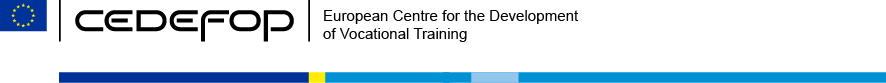 MEDDELELSE OM LEDIG STILLING SOM VICEDIREKTØR (m/K)REFERENCE: CEDEFOP/2013/03/ADIndledende kontraktperiode: 5 år 